О внесении изменений в постановление администрации Шумерлинского муниципального округа от 22.01.2024 № 30 «О закладке и ведении новых похозяйственных книг учета личных подсобных хозяйств на 2024 - 2028 годы»В соответствии со ст. 8 Федерального закона от 07 июля 2003 года № 112-ФЗ «О личном подсобном хозяйстве», Федеральным законом от 06 октября 2003 года № 131-ФЗ «Об общих принципах организации местного самоуправления Российской Федерации», Приказом Министерства сельского хозяйства Российской Федерации от 27 сентября 2022 № 629 «Об утверждении формы и порядка ведения похозяйственных книг», и в целях учета личных подсобных хозяйств на территории Шумерлинского муниципального округа Чувашской Республики,администрация Шумерлинского муниципального округа  п о с т а н о в л я е т:1. Внести в постановление администрации Шумерлинского муниципального округа Чувашской Республики от 22 января 2024 № 30 «О закладке и ведении новых похозяйственных книг учета личных подсобных хозяйств на 2024 - 2028 годы» (далее – Постановление) следующие изменения:1.1. приложение № 1 «Список номеров похозяйственных книг учета личных подсобных хозяйств сроком на пять лет на период 2024-2028 годы» к Постановлению изложить в новой редакции в соответствии с приложением к настоящему постановлению;1.2. пункт 7 Постановления дополнить абзацем следующего содержания:«постановление администрации Егоркинского сельского поселения от 31 мая 2021 г. № 41«О перезакладке книг похозяйственного учёта личных подсобных хозяйств на период 2021 по 2025 годы.».2. Настоящее постановление вступает в силу после его официального опубликования в периодическом печатном издании «Вестник Шумерлинского муниципального округа» и подлежит размещению на официальном сайте Шумерлинского муниципального округа в информационно-телекоммуникационной сети «Интернет».Согласовано:_______________ А.А. МостайкинЗам. главы администрации – начальник отдела сельского хозяйства и туризма администрации Шумерлинского муниципального округа;_____________В.Н.  Кондратьева,Начальник отдела правового обеспечения администрации Шумерлинского муниципального округаПодготовил:_______________ Т.В.Атяшева Зав. сектором сельского хозяйстваотдела сельского хозяйства и туризма администрацииШумерлинского муниципального округаСПИСОК НОМЕРОВ ПОХОЗЯЙСТВЕННЫХ КНИГ УЧЕТА ЛИЧНЫХ ПОДСОБНЫХ ХОЗЯЙСТВ СРОКОМ НА ПЯТЬ ЛЕТНА ПЕРИОД 2024-2028 годы
1ЧĂВАШ  РЕСПУБЛИКИ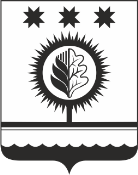 ЧУВАШСКАЯ РЕСПУБЛИКАÇĚМĚРЛЕ МУНИЦИПАЛЛĂОКРУГĔН АДМИНИСТРАЦИЙĚЙЫШĂНУ05.02.2024 89 № Çěмěрле хулиАДМИНИСТРАЦИЯШУМЕРЛИНСКОГО МУНИЦИПАЛЬНОГО ОКРУГА ПОСТАНОВЛЕНИЕ05.02.2024 № 89   г. ШумерляГлава Шумерлинскогомуниципального округаЧувашской Республики                                          Д.И. ГоловинПриложение №1 к постановлению администрации Шумерлинского муниципального округаот  05.02..2024 № 89 № книгиНаименование населенного пунктаОКТМОХодарский ТОХодарский ТОХодарский ТО1с. Ходары975500003272д. Тугасы975500003373д. Пилешкасы975500003324д. Яндаши975500003422. Юманайский ТО2. Юманайский ТО2. Юманайский ТО1с. Юманай975500003522д. Вторые Ялдры975500003573д. Луговая975500003674д. Тарн-Сирма975500003775д. Кадеркино975500003626д. Эшменейкино975500003827д. Пюкрей975500003723. Шумерлинский ТО3. Шумерлинский ТО3. Шумерлинский ТО1д. Шумерля975500003474.Торханский ТО4.Торханский ТО4.Торханский ТО1д. Торханы 975500002772д. Молгачкино 975500002873д. Бреняши 975500002824д. Синькасы 975500002975д.Чертаганы 975500003026д. Мыслец975500002925.Туванский ТО5.Туванский ТО5.Туванский ТО1д. Лесные Туваны975500003172д. Малые Туваны975500003223с. Туваны975500003074д. Калиновка975500003126. Егоркинский ТО6. Егоркинский ТО6. Егоркинский ТО1д. Егоркино975500001272д. Пояндайкино975500001323п. Малиновка975500001424д. Савадеркино975500001375,п. Яхайкино975500001477. Краснооктябрьский ТО7. Краснооктябрьский ТО7. Краснооктябрьский ТО1п. Мыслец975500001722п. Коминтерн975500001573рзд. Пинеры975500001824п. Красная Звезда975500001625п. Красный Октябрь975500001526п. Красный Атмал975500001677п. Путь Ленина975500001778. Русско – Алгашинский ТО8. Русско – Алгашинский ТО8. Русско – Алгашинский ТО1д. Чувашские Алгаши975500002672п. Речной975500002723с. Русские Алгаши975500002629. Нижнекумашкинский ТО9. Нижнекумашкинский ТО9. Нижнекумашкинский ТО1с. Нижняя Кумашка975500002372д.  Верхняя Кумашка975500002423п.  Волга975500002474п. Ульяновское975500002525разъезд Кумашка9755000025710. Магаринский ТО10. Магаринский ТО10. Магаринский ТО1п. Саланчик975500002272д. Петропавловск975500002023д. Нижний Магарин975500001974п. Покровское975500002175п. Триер975500002326д. Верхний Магарин975500001877д. Егоркино975500001928п. Автобус975500002079п. Полярная Звезда9755000022210п. Комар9755000021211. Большеалгашинский ТО11. Большеалгашинский ТО11. Большеалгашинский ТО1с. Большие Алгаши975500001022пос. Дубовка975500001123п. Подборное 975500001224п. Кабаново975500001175Выс. Ахмасиха97550000107